Modelo de formulario de desistimiento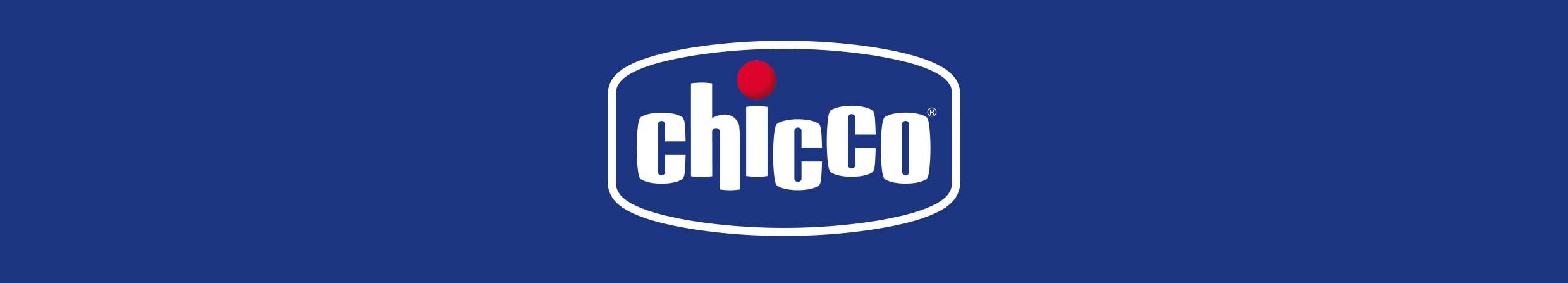 (Sólo debe cumplimentar y enviar el presente formulario si desea desistir del contrato)A la atención de Artsana Spain, S.A.U., con domicilio social en la calle Industrias, 10, 28923, Alcorcón (Madrid), y dirección de correo electrónico serviciocliente@chicco.es.Por la presente le comunico que desisto de mi contrato de venta del siguiente bienNombre y apellidos del compradorProducto que desea devolverDía de recepción del productoDomicilio de recepción del productoFirma del consumidor y usuario (solo si el presente formulario se presenta en papel)Fecha de presentación del formulario